BỘ GIÁO DỤC VÀ ĐÀO TẠO                                       CỘNG HÒA XÃ HỘI CHỦ NGHĨA VIỆT NAMĐộc lập - Tự do - Hạnh phúcHƯỚNG DẪN ĐIỀU CHỈNH NỘI DUNG DẠY HỌC CẤP TRUNG HỌC CƠ SỞ HỌC KÌ II, NĂM HỌC 2019-2020MÔN SINH HỌC(Kèm theo Công văn số 1113/BGDĐT-GDTrH ngày 30 tháng 3 năm 2020 của Bộ trưởng Bộ GDĐT)Hướng dẫn này dựa trên sách giáo khoa của Nhà Xuất bản Giáo dục Việt Nam. Căn cứ vào hướng dẫn, các cơ sở giáo dục trung học chỉ đạo tổ, nhóm chuyên môn và giáo viên xây dựng kế hoạch dạy học chi tiết bảo đảm cân đối giữa nội dung và thời gian thực hiện, phù hợp với tình hình thực tế.1. Lớp 61tra lại điều trên”22. Lớp 7343. Lớp 85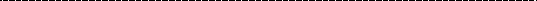 674. Lớp 98----------------------------------------9TTChươngBàiNội dung điều chỉnhHướng dẫn thực hiện1Chương VII. Quả và hạtBài 34. Phát tán của quả và hạtCả bàiKhuyến khích học sinh tự đọc2Chương VII. Quả và hạtBài 35. Những điều kiện cần cho hạt nảy mầmCả bàiKhuyến khích học sinh tự đọc3Chương VII. Quả và hạtBài 36. Tổng kết về cây có hoaMục II. Cây với môi trườngKhuyến khích học sinh tự đọcChương VIII. Cácnhóm Thực vậtBài 38. Rêu - Cây rêuMục 3. Túi bào tử và sự phát triển của rêuKhông dạy chi tiết, chỉ giới thiệu hình thức sinh sản của rêu5Chương VIII. Cácnhóm Thực vậtBài 39. Quyết - Cây dương xỉMục 1.b) Túi bào tử và sự phát triển của dương xỉKhông dạy chi tiết, chỉ giới thiệu hình thức sinh sản của dương xỉTTChươngBàiNội dung điều chỉnhHướng dẫn thực hiện10Chương     X.     Vikhuẩn - Nấm - Địa yBài 50. Vi khuẩnMục 2. Cách dinh dưỡngKhuyến khích học sinh tự đọc10Chương     X.     Vikhuẩn - Nấm - Địa yBài 50. Vi khuẩnMục 3. Phân bố và số lượngKhuyến khích học sinh tự đọc11Chương     X.     Vikhuẩn - Nấm - Địa yBài 51. NấmMục I.1. Phần lệnh ▼Không thực hiện11Chương     X.     Vikhuẩn - Nấm - Địa yBài 51. NấmMục II. Phần lệnh ▼Không thực hiện11Chương     X.     Vikhuẩn - Nấm - Địa yBài 51. NấmPhần  B.  Mục  I.  Đặc  điểm  sinhhọcKhuyến khích học sinh tự đọc12Chương     X.     Vikhuẩn - Nấm - Địa yBài 52. Địa yCả bàiKhuyến khích học sinh tự đọc13Chương     X.     Vikhuẩn - Nấm - Địa yBài 53. Tham quan thiên nhiên(3 tiết)Cả bàiKhuyến khích học sinh tự thực hiệnTTChươngBàiNội dung điều chỉnhHướng dẫn thực hiện1Chương 6. Ngành động  vật  có xương sốngBài 39. Cấu tạo trong của thằn lằnCả bàiKhuyến khích học sinh tự đọc2Chương 6. Ngành động  vật  có xương sốngBài 42. Thực hành: Quan sát bộ xương, mẫu mổ chim bồ câuCả bàiKhông thực hiện3Chương 6. Ngành động  vật  có xương sốngBài 43. Cấu tạo trong của chim bồ câuCả bàiKhuyến khích học sinh tự đọc4Chương 6. Ngành động  vật  có xương sốngBài 45. Thực hành: Xem băng hình vềCả bàiKhuyến khích học sinh tự thực hiệnTTChươngBàiNội dung điều chỉnhHướng dẫn thực hiệnđời sống và tập tính của chim5Bài 47. Cấu tạo trong của thỏCả bàiKhuyến khích học sinh tự đọc6Bài 48. Đa dạng của lớp Thú: Bộ Thú huyệt, bộ Thú túiCả bàiTích hợp cùng Bài 51 thành chủ đề“Đa dạng của lớp Thú”7Bài 49. Đa dạng của lớp Thú (tiếp theo): Bộ Dơi và bộ Cá voiCả bàiTích hợp cùng Bài 51 thành chủ đề“Đa dạng của lớp Thú”8Bài 50. Đa dạng của lớp Thú (tiếp theo): Bộ Ăn sâu bọ, bộ Gặm nhấm, bộ Ăn thịtCả bàiTích hợp cùng Bài 51 thành chủ đề“Đa dạng của lớp Thú”9Bài 51. Đa dạng của lớp Thú (tiếp theo): Các bộ Móng guốc và bộ Linh trưởngNội  dung:  Thú  móng  guốc gồm ba bộ (Mục I. Các bộ Móng guốc)Không thực hiện9Bài 51. Đa dạng của lớp Thú (tiếp theo): Các bộ Móng guốc và bộ Linh trưởngMục I. Phần lệnh ▼Không thực hiện9Bài 51. Đa dạng của lớp Thú (tiếp theo): Các bộ Móng guốc và bộ Linh trưởngMục II. Phần lệnh ▼Không thực hiện10Bài 52. Thực hành: Xem băng hình về đời sống và tập tính của ThúCả bàiKhuyến khích học sinh tự thực hiện11Chương 7. Sự tiến hóa của động vậtBài 54. Tiến hóa về tổ chức cơ thểCả bàiKhuyến khích học sinh tự đọc12Chương 8. Động vật  và  đời  sống con ngườiBài 57. Đa dạng sinh họcCả bài- Không phân tích sự thích nghi của động vật với môi trường sống, chỉ giới thiệu sự đa dạng của động vậtTTChươngBàiNội dung điều chỉnhHướng dẫn thực hiện- Tích hợp vào Bài 5813Bài 58. Đa dạng sinh học (tiếp theo)Cả bàiTích hợp cùng Bài 57 thành chủ đề “Đa dạng sinh học”14Bài 60. Động vật quý hiếmCả bàiKhuyến khích học sinh tự đọc15Bài 61, 62. Tìm hiểu một số động vật có tầm quan trọng trong kinh tế ở địa phươngCả bàiKhuyến khích học sinh tự thực hiện16Bài 64, 65, 66. Tham quan thiên nhiênCả bàiKhuyến khích học sinh tự thực hiệnTTChươngBàiNội dung điều chỉnhHướng dẫn thực hiện1Chương VII. Bài tiếtBài 39. Bài tiết nước tiểuHình 39-1. Sơ đồ quá trình tạo thành nước tiểu ở một đơn vị chức năng của thậnKhông  dạy  chi  tiết  sơ  đồ  hình39.1, chỉ dạy phân biệt 3 quá trình lọc máu, hấp thu lại và bài tiết tiếp (Mục I)Không thực hiện1Chương VII. Bài tiếtBài 39. Bài tiết nước tiểuMục I. Phần lệnh ▼Không  dạy  chi  tiết  sơ  đồ  hình39.1, chỉ dạy phân biệt 3 quá trình lọc máu, hấp thu lại và bài tiết tiếp (Mục I)Không thực hiện1Chương VII. Bài tiếtBài 39. Bài tiết nước tiểuMục II. Phần lệnh ▼Không  dạy  chi  tiết  sơ  đồ  hình39.1, chỉ dạy phân biệt 3 quá trình lọc máu, hấp thu lại và bài tiết tiếp (Mục I)Không thực hiện2Chương VII. Bài tiếtBài 40. Vệ sinh hệ bài tiết nước tiểuMục I - Một số tác nhân chủ yếu  gây  hại  cho  hệ  bài  tiết nước tiểuKhông dạy chi tiết, chỉ giới thiệu các tác nhânTTChươngBàiNội dung điều chỉnhHướng dẫn thực hiện3Chương VIII. DaBài 41. Cấu tạo và chức năng của daMục I - Cấu tạo của daKhông dạy chi tiết cấu tạo từng phần của da4Chương VIII. DaBài 42. Vệ sinh daMục II - Rèn luyện daKhuyến khích học sinh tự thực hiện5Chương IX. Thầnkinh và giác quanBài 43. Giới thiệu chung hệ thần kinhMục I - Nơron - đơn vị cấu tạocủa hệ thần kinhKhông dạy5Chương IX. Thầnkinh và giác quanBài 43. Giới thiệu chung hệ thần kinhMục II-1. Cấu tạoKhông dạy chi tiết, chỉ giới thiệucấu tạo6Chương IX. Thầnkinh và giác quanBài 44. Thực hành: Tìm hiểu chức năng(liên quan đến cấu tạo) của tủy sốngCả bàiKhông thực hiện7Chương IX. Thầnkinh và giác quanBài 46. Trụ não, tiểu não, não trung gianCả bàiKhông dạy phần cấu tạo não bộ, chỉ dạy về vị trí và chức năng8Chương IX. Thầnkinh và giác quanBài 48. Hệ thần kinh sinh dưỡngCả bàiKhuyến khích học sinh tự đọc9Chương IX. Thầnkinh và giác quanBài 49. Cơ quan phân tích thị giácMục II-2. Cấu tạo của màng lướiKhuyến khích học sinh tự đọc9Chương IX. Thầnkinh và giác quanBài 49. Cơ quan phân tích thị giácMục II-3. Sự tạo ảnh ở màng lướiKhuyến khích học sinh tự đọcTTChươngBàiNội dung điều chỉnhHướng dẫn thực hiện10Bài 53. Hoạt động thần kinh cấp cao ở ngườiCả bàiKhuyến khích học sinh tự đọc11Chương X.Nội tiếtBài 55. Giới thiệu chung hệ nội tiếtCả 5 bài- Không dạy đặc điểm cấu tạo các tuyến- Tích hợp thành chủ đề “Nội tiết”11Chương X.Nội tiếtBài 56. Tuyến yên, tuyến giápCả 5 bài- Không dạy đặc điểm cấu tạo các tuyến- Tích hợp thành chủ đề “Nội tiết”11Chương X.Nội tiếtBài 57. Tuyến tụy và tuyến trên thậnCả 5 bài- Không dạy đặc điểm cấu tạo các tuyến- Tích hợp thành chủ đề “Nội tiết”11Chương X.Nội tiếtBài 58. Tuyến sinh dụcCả 5 bài- Không dạy đặc điểm cấu tạo các tuyến- Tích hợp thành chủ đề “Nội tiết”11Chương X.Nội tiếtBài 59. Sự điều hòa phối hợp hoạt độngcủa các tuyến nội tiếtCả 5 bài- Không dạy đặc điểm cấu tạo các tuyến- Tích hợp thành chủ đề “Nội tiết”12Chương XI.Sinh sảnBài 60. Cơ quan sinh dục namMục  I  -  Tinh  hoàn  và  tinh trùngKhông dạy chi tiết, chỉ giới thiệu13Chương XI.Sinh sảnBài 61. Cơ quan sinh dục nữMục II - Buồng trứng và trứngKhông dạy chi tiết, chỉ giới thiệu14Chương XI.Sinh sảnBài 64. Các bệnh lây qua đường sinh dục(Bệnh tình dục)Mục II - Bệnh giang maiKhuyến khích học sinh tự đọc15Chương XI.Sinh sảnBài 65. Đại dịch AIDS - Thảm họa của loài ngườiMục  II  -  Đại  dịch  AIDS  -Thảm họa của loài ngườiKhuyến khích học sinh tự đọcTTChươngBàiNội dung điều chỉnhHướng dẫn thực hiện1Chương VI. Ứng dụng di truyền họcBài 38.  Thực hành:  Tập dượt thao tác giao phấnCả bàiKhông thực hiện2Chương VI. Ứng dụng di truyền họcBài 39. Thực hành: Tìm hiểu thành tựuchọn giống vật nuôi và cây trồngCả bàiKhuyến khích học sinh tự thực hiện3SINH   VẬT   VÀ MÔI TRƯỜNGChương   I.   Sinhvật và môi trườngBài 45-46. Thực hành: Tìm hiểu môi trường và ảnh hưởng của một số nhân tố sinh thái lên đời sống sinh vậtCả 2 bàiKhuyến khích học sinh tự thực hiện4Chương  II.     Hệsinh tháiBài 47. Quần thể sinh vậtMục II - Những đặc trưng cơbản của quần thể sinh vậtKhông dạy chi tiết, chỉ giới thiệucác đặc trưng5Chương  II.     Hệsinh tháiBài 48. Quần thể ngườiMục II. Đặc trưng về thành phần nhóm tuổi của mỗi quần thể ngườiKhuyến khích học sinh tự đọc6Chương  II.     Hệsinh tháiBài 51-52. Thực hành: Hệ sinh tháiCả 2 bàiKhuyến khích học sinh tự thực hiệnTTChươngBàiNội dung điều chỉnhHướng dẫn thực hiện7Chương III. Con người, dân  số  và môi trườngBài 55. Ô nhiễm môi trường (tiếp theo)Cả bàiKhuyến khích học sinh tự đọc8Chương III. Con người, dân  số  và môi trườngBài 56-57. Thực hành: Tìm hiểu tình hình môi trường ở địa phươngCả 2 bàiKhuyến khích học sinh tự thực hiện9Chương  IV.  Bảo vệ môi trườngBài 58. Sử dụng hợp lí tài nguyên thiênnhiênCả 4 bài- Không dạy chi tiết, chỉ giới thiệukhái quát- Tích hợp thành chủ đề “Bảo vệ môi trường”10Chương  IV.  Bảo vệ môi trườngBài 59. Khôi phục môi trường và gìn giữthiên nhiên hoang dãCả 4 bài- Không dạy chi tiết, chỉ giới thiệukhái quát- Tích hợp thành chủ đề “Bảo vệ môi trường”11Chương  IV.  Bảo vệ môi trườngBài 60. Bảo vệ đa dạng các hệ sinh tháiCả 4 bài- Không dạy chi tiết, chỉ giới thiệukhái quát- Tích hợp thành chủ đề “Bảo vệ môi trường”12Chương  IV.  Bảo vệ môi trườngBài 61. Luật bảo vệ môi trườngCả 4 bài- Không dạy chi tiết, chỉ giới thiệukhái quát- Tích hợp thành chủ đề “Bảo vệ môi trường”13Chương  IV.  Bảo vệ môi trườngBài 62. Thực hành: Vận dụng Luật Bảo vệ  môi  trường  vào  việc  bảo  vệ  môi trường ở địa phươngCả bàiKhuyến khích học sinh tự thực hiện14Chương  IV.  Bảo vệ môi trườngBài 66. Tổng kết chương trình toàn cấp(tiếp theo)Cả bàiKhuyến khích học sinh tự thực hiện